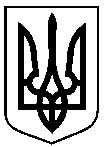 СУМСЬКА    МІСЬКА     РАДАУПРАВЛІННЯ  ОСВІТИ І НАУКИвул. Харківська, . Суми, 40035, тел. факс (0542) 32-78-05E-mail: osvita@smr.gov.ua14.04.2020 № 13.01-18/693		З метою підвищення обізнаності населення з питаннь запобігання поширенню коронавірусної інфекції, на виконання листа Міністерства охорони здоров’я України від 03.03.2020 року № 26-04/6285/2-20, управління освіти і науки Сумської міської ради просить поширити інформаційні матеріали шляхом їх розміщення на офіційних веб-сайтах закладів освіти.Матеріали для  поширення доступні за посиланням:https://cloud.phc.org.ua/index.php/s/FAMjobntmo6QeWZЗаступник начальника управління освіти і науки 		      О.В. НазаренкоКорж 32-80-66Керівникам закладів освітиКерівникам закладів освіти